INSTITUTO SUPERIOR DE CIÊNCIAS POLICIAIS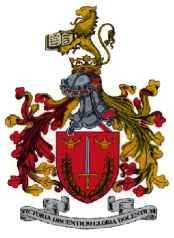 E	SEGURANÇA INTERNA 	Processo N.º	POLÍCIA DE SEGURANÇA PÚBLICA 	  A colocar no ISCPSICONCURSO DE ADMISSÃO AO CURSO DEMESTRADO INTEGRADO EM CIÊNCIAS POLICIAIS(Formulário de candidatura previsto no artigo 4.º, n.º 1, al. a), da Portaria n.º 230/2010, de 26 de abril) Preenchimento digitalSolicitamos o preenchimento de todos os campos de forma legível. Todos os campos são de preenchimento obrigatório. A falta dos mesmos poderá inviabilizar a admissão ao concurso.NOME COMPLETO      DATA DE NASCIMENTO      /      /                      SEXO    M        F N.º DO CARTÃO DE CIDADÃO OU N.º DO B. I. (com os dígitos de controlo)      NÚMERO DE IDENTIFICAÇÃO FISCAL (NIF)                  ESTADO CIVIL       FREGUESIA       CONCELHO        	DISTRITO       Indicar a morada completa [rua, n.º de porta, etc.]MORADA COMPLETA       CÓDIGO POSTAL          -                         LOCALIDADE (do código postal)      TELEFONE       	TELEMÓVEL          /        E-MAIL       NOME DO PAI      NOME DA MÃE      N.º DO BILHETE DE IDENTIDADE POLICIAL      DATA DE ALISTAMENTO NA PSP     /     /      Instituto Superior de Ciências Policiais e Segurança InternaRua 1.º de Maio, n.º 3, 1349-040 LISBOATel: 21 361 39 00   Fax: 21 361 05 35de.iscpsi@psp.pt    home page: www.iscpsi.ptDATA DA INCORPORAÇÃO     /      /      PRESTA SERVIÇO EM:       REGIME DE CONTRATO (RC)     REGIME DE VOLUNTARIADO (RV)UNIDADE ONDE PRESTA SERVIÇO      MORADA DA UNIDADE      CÓDIGO POSTAL           -                         LOCALIDADE (do código postal)       CONCELHO      	DISTRITO      CONTACTOS DA UNIDADE: TELEFONE      	FAX       E- MAIL      (Os documentos referidos nos pontos 1 a 6 devem ser entregues no ato da candidatura ou até ao prazo fixado para o termo do concurso, sob pena de não admissão, nos termos do art.º 6.º, al. b), da Portaria n.º 230/2010, de 26 de abril).Certidão narrativa completa do registo de nascimento (original ou fotocópia autenticada)	Certidão do registo criminal (original ou fotocópia autenticada)	Declaração dos pais ou de quem exercer o poder paternal, autorizando a candidatura (se for menor) 	Declaração do candidato comprovativa da sua robustez física e aptidão para prestar provas físicas 	Nota de assentos (só para candidatos pertencentes à PSP) 	Documento emitido pelas Forças Armadas, contendo o registo disciplinar e o tempo de serviço militar cumprido em regime de contrato ou regime de voluntariado (só para candidatos militares)	Ficha ENES do ano a que respeita o concurso (a apresentar oportunamente)	Comprovativo da inscrição nos exames nacionais do ensino secundário, correspondente à prova de ingresso de Português (a apresentar oportunamente) 	 Comprovativo do pagamento da taxa de candidatura (conforme Portaria n.º 19/2017, de 11JAN) 	Consinto*, nos termos do art.º 112, nº1, al. c) e nº 2 al. b), do Código de Procedimento Administrativo que posteriores notificações me sejam dirigidas por correio eletrónico para o endereço fornecido.Que são verdadeiros todos e cada um dos dados consignados neste formulário.O(a) candidato(a) fica ciente de que a prestação de falsas declarações e a não apresentação de todos os documentos até ao final do concurso são motivo de exclusão.                                              ,      de                                        de 20   O(A) CANDIDATO(A)*  Caso não consinta assinaleA. IDENTIFICAÇÃO DO CANDIDATOB. NATURALIDADE (local de nascimento)C. RESIDÊNCIA HABITUALD. FILIAÇÃOE. OUTROS DADOS (só para candidatos pertencentes à PSP)F. SITUAÇÃO MILITAR (só para candidatos militares)G. DOCUMENTOS PARA A CANDIDATURA A CONCURSOH. DECLARAÇÕESI. RECEÇÃO (a preencher pelo ISCPSI, no caso de candidatos civis, ou pelo serviço policial, no caso de pessoal policial)COMANDO	ESQUADRA/SERVIÇO	N.º DE REGISTO…………………... DATA …………….…………. DE ……………….……DE 20	…………….O responsável pela receção(assinar legivelmente e apor carimbo)